Mendelian Genetics		              Name________________Gregor Mendel (1822-1884) – Responsible for the Laws governing the 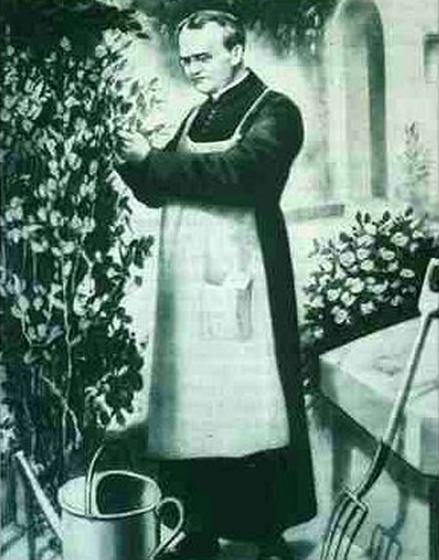 _______________ of ________________________________. Austrian monkStudied the __________________________ of traits in ____________________________. Developed the ____________________________________________. Mende’s work was not recognized until the turn of the ______________________________________. Between _____________________________, Mendel cultivated and tested some __________________________________.He found that the plants' offspring retained _____________________________________.Called the “________________________________________”.                                      Particulate Inheritance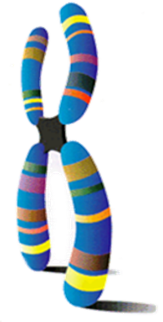 Mendel stated that physical traits are inherited as ____________________.Mendel did not know that the “particles” were ____________________________________________________.                                               Genetics Terminology ________________ - Any characteristic that can be passed from parent to offspring. 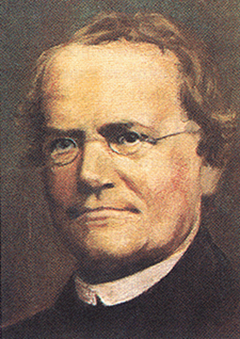 _________________ - Passing of traits from parent to offspring_________________ - Study of heredity_______________________ - Cross involving a single trait_________________ - two forms of a gene (dominant and recessive)_________________ - stronger of two genes expressed in the hybrid; represented by a __________________.  __________________- gene that shows up less often in a cross; represented by   _________________.            More Terminology___________________ - gene combination for a trait (Examples: ______, ______, ______ )
___________________ - the physical features resulting from a genotype (Examples: _________, __________) __________________________________ - gene combination involving 2 dominant or 2 recessive genes.___________________________ has a genotype of two capital letters, _________. ___________________________ has a genotype of two lowercase letters _________. ________________________________- gene combination with one dominant allele and one recessive allele.Example _______ - This is also called a _____________________. ______________________________ - A tool used to help solve genetic problems. 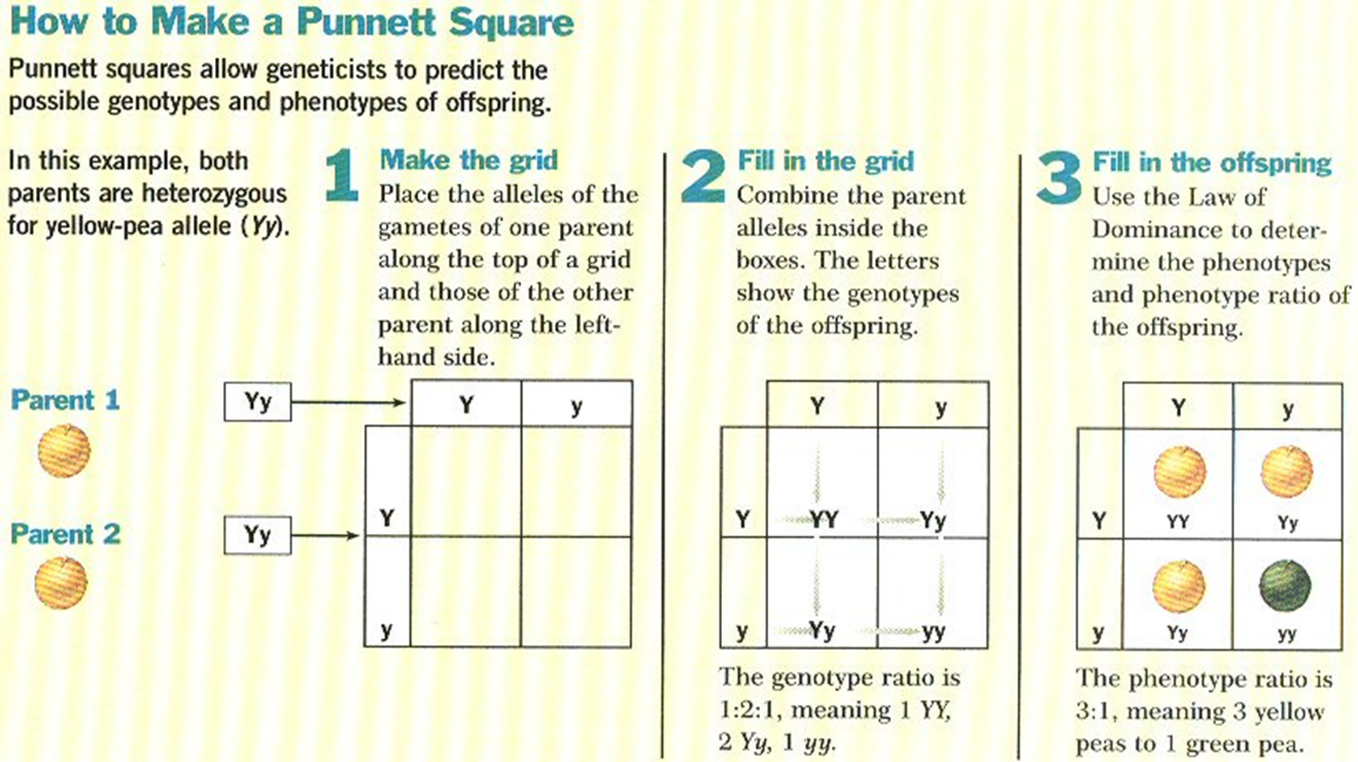 Eight Pea Plant TraitsSeed shape --- Round (R) or Wrinkled (r)Seed Color ---- Yellow (Y) or  Green (y)Pod Shape --- Smooth (S) or wrinkled (s)Pod Color ---  Green (G) or Yellow (g)Seed Coat Color ---Gray (G) or White (g)Flower position---Axial (A) or Terminal (a)Plant Height --- Tall (T) or Short (t)Flower color --- Purple (P) or white (p)Punnett Square: The Six Possible Monohybrid Crosses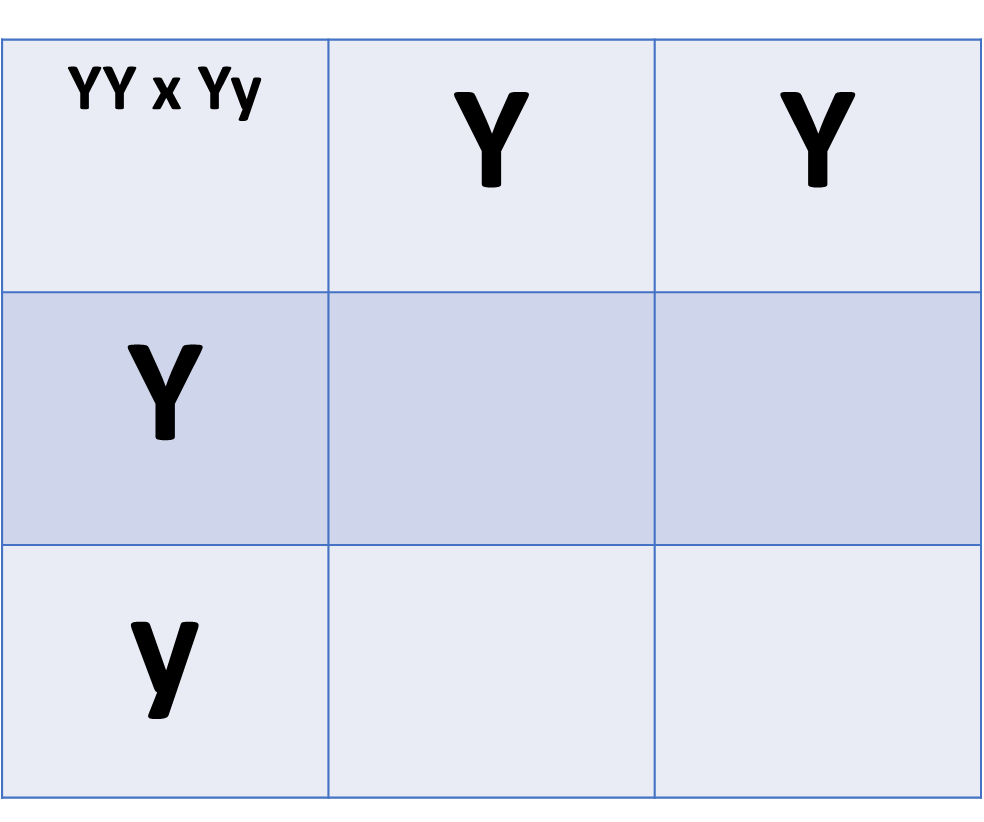 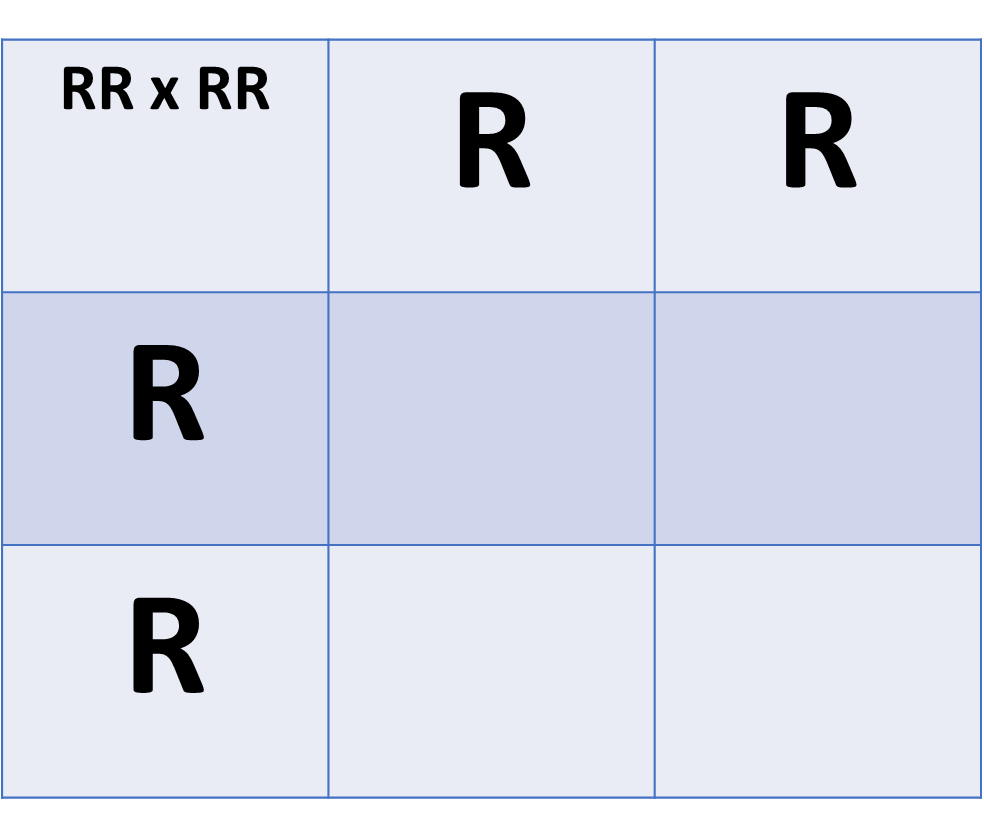 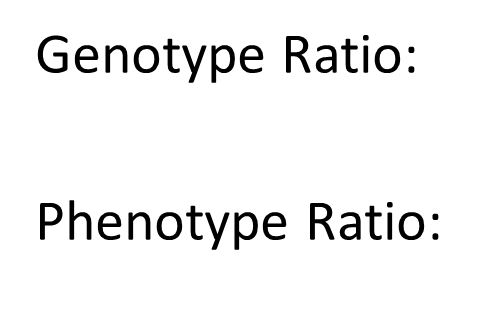 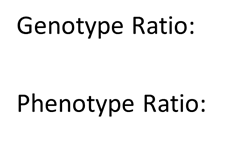 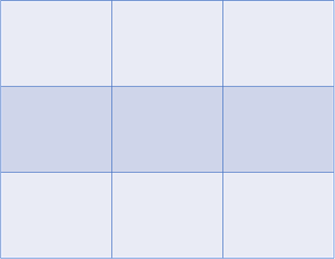 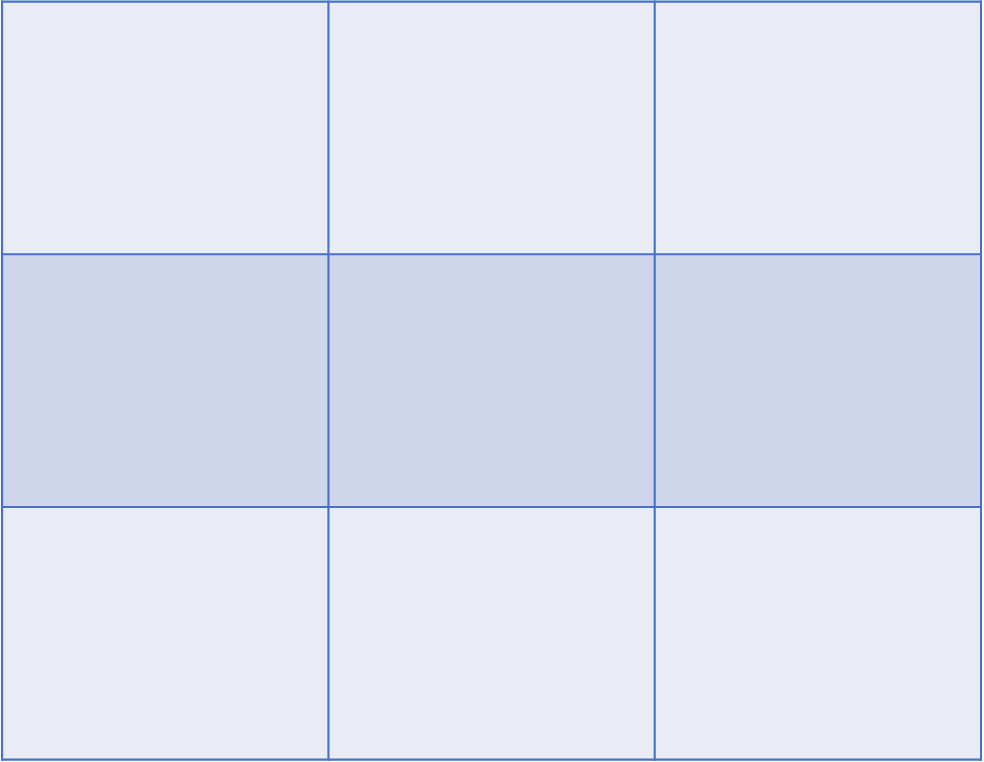 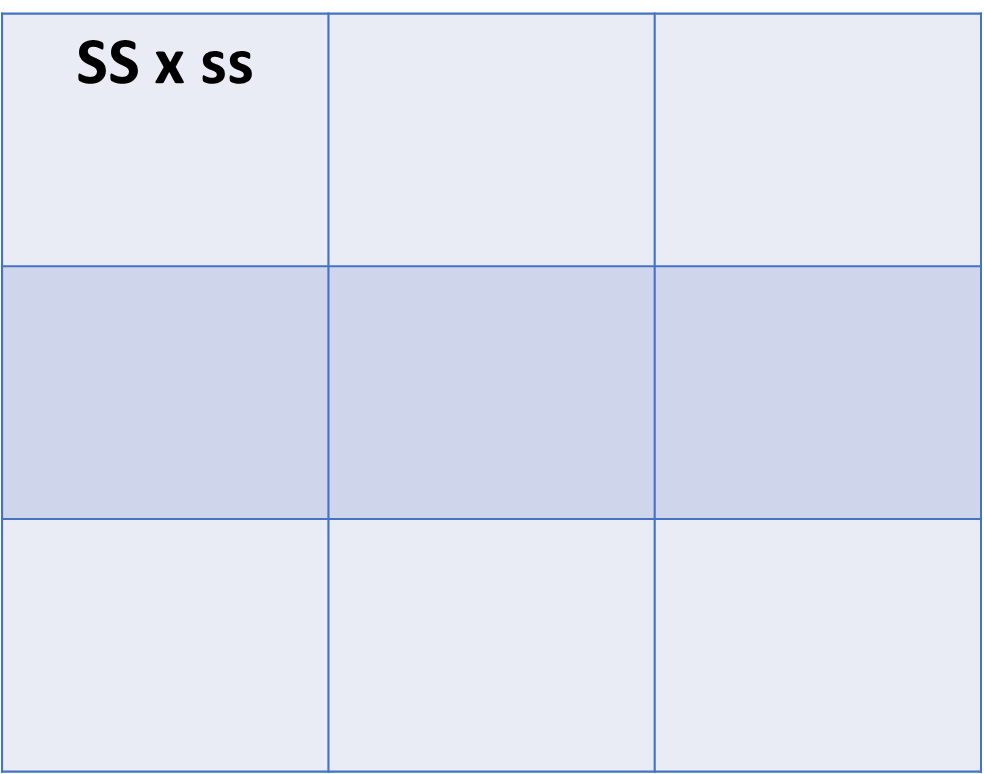 